Y11 Combined Biology 1PPE 2 - HigherFor each topic, there are questions in the Revision Guide that will help you choose what to revise. The page numbers you need are listed below. Exam PracticeThe following pages contain past exam questions that should attempt.The grade for each question is indicated by: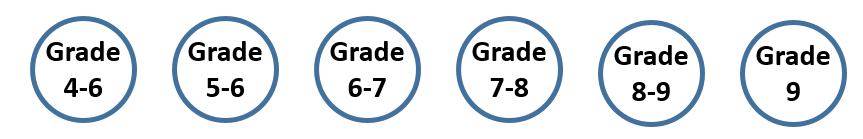 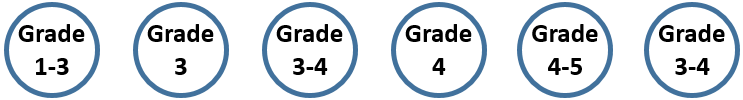 Remember: to get Grade 7, 8 or 9 you still have to be able to answer the 4-5 questions!Biology 1 ChecklistPPE 2 - FoundationWhat you need to know and be able to do.Once you feel confident with a topic, tick the box to show that you have revised this. You will still need to keep going over it though!CellsDescribe the structure and components of eukaryotic and prokaryotic cellsCalculate magnificationRPA- osmosis- interpret secondary data on the RPA on osmosisOrganisationDescribe and explain how ions, sugars and water are transported in the plantsDescribe and explain risk factors that contribute to CHDInterpret data on activity of enzymesInfectious diseaseInterpret data on  vaccinations Explain how vaccination reduce the spread of viruses in populationsDescribe and explain how vaccination leads to immunityApply knowledge to interpret information and data about the results of drug testing.BioenergeticsDescribe aerobic and anaerobic respirationCells and MicroscopyQ1.Figure 1 shows an animal cell and a bacterial cell.Figure 1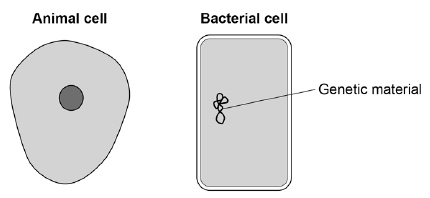 (a)     Compare the structure of the cells in Figure 1.Complete the sentences.Choose the answers from the box.Only the animal cell contains a _________________________________________ .Only the bacterial cell contains a _______________________________________ .(2)Figure 2 shows a section through a leaf.Figure 2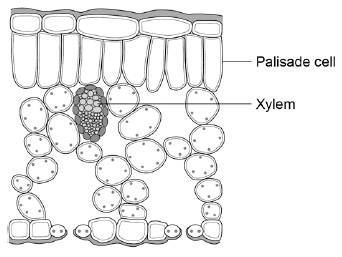 (b)     The function of palisade cells is to photosynthesise.Describe one way palisade cells are adapted to carry out their function.______________________________________________________________________________________________________________________________________(1)(c)     Complete Table 1 to show whether each structure is a tissue, an organ or an organ system.Tick one box for each structure.(2)A student observed palisade cells using a microscope.The microscope had four objective lenses, each with a different magnification.(d)     Which objective lens should the student use first?Tick one box.Give a reason for your answer.Reason _______________________________________________________________________________________________________________________________(2)The student measured the width of 5 different palisade cells at a total magnification of ×400(e)     Eyepiece lenses are usually ×5 or ×10 magnification.What combination of eyepiece and objective lenses would give a total magnification of ×400?Eyepiece lens ____________________Objective lens ____________________(1)(f)      Table 2 shows the student’s results.(f)      Calculate the mean width of the palisade cell images.______________________________________________________________________________________________________________________________________Mean width = ____________________ mm(1)(g)     Calculate the real width of a palisade cell.Use the mean width you calculated in part (f).Use the equation: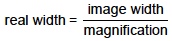 ______________________________________________________________________________________________________________________________________Real width = ____________________ mm(2)(Total 11 marks)Cells and Microscopy
Q2.The figure below shows four different types of cell.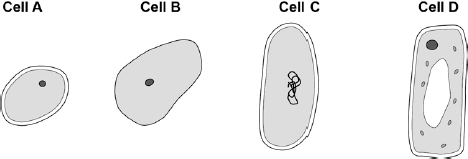 (a)     Which cell is a plant cell?
Give one reason for your answer.Cell _________Reason ____________________________________________________________(2)(b)     Which cell is an animal cell?
Give one reason for your answer.Cell _________Reason ____________________________________________________________(2)(c)     Which cell is a prokaryotic cell?
Give one reason for your answer.Cell _________Reason ____________________________________________________________(2)(d)     A scientist observed a cell using an electron microscope.The size of the image was 25 mm.The magnification was × 100 000Calculate the real size of the cell.Use the equation: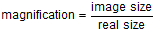 Give your answer in micrometres.______________________________________________________________________________________________________________________________________Real size = __________________ micrometres(3)(Total 9 marks)OsmosisQ3.Cells, tissues and organs are adapted to take in different substances and get rid of different substances.The table shows the concentration of four ions outside cells and inside cells.(a)     Use information from the table above to complete the following sentences.Sodium ions will move into cells by the processof __________________________________ .Potassium ions will move into cells by the processof __________________________________ .(2)(b)     Some students investigated the effect of the different concentrations of sugar in four drinks, A, B, C and D, on the movement of water across a partially permeable membrane.The students:•        made four bags from artificial partially permeable membrane•        put equal volumes of 5% sugar solution in each bag•        weighed each bag containing the sugar solution•        placed one bag in each of the drinks, A, B, C and D•        after 20 minutes removed the bags containing the sugar solution and weighed them again.The diagram below shows how they set up the investigation.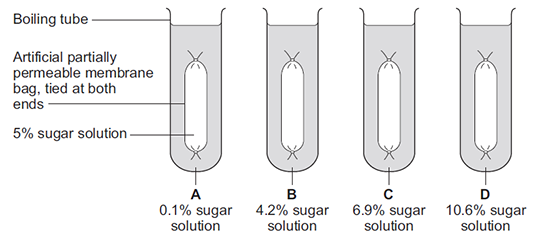 (i)      The bag in drink A got heavier after 20 minutes.Explain why.________________________________________________________________________________________________________________________________________________________________________________________________________________________________________________________(3)(ii)     In which drink, A, B, C or D, would you expect the bag to show the smallest change in mass?(1)(iii)     Explain why you think the bag you chose in part (b)(ii) would show the smallest change.________________________________________________________________________________________________________________________________________________________________________________________________________________________________________________________(2)(Total 8 marks)EnzymesQ4.The body uses enzymes to digest (break down) large food molecules into smaller molecules.(a)     (i)      Draw one line from each large food molecule to the enzyme that acts on it.(3)(ii)      Draw a ring around the correct answer to complete each sentence.(3)(b)     Bile helps digestion.Where is bile produced?Draw a ring around one answer.(1)(Total 7 marks)EnzymesQ5.There are enzymes in biological washing powders. Biological washing powder has to be used at temperatures below 45 °C.(a)     The enzymes in biological washing powders do not work on the stains on clothes at temperatures above 45 °C.Explain why.____________________________________________________________________________________________________________________________________________________________________________________________________________________________________________________________________________(2)(b)     Some bacteria, called thermophilic bacteria live in hot springs at temperatures of 80 °C.Scientists have extracted enzymes from these thermophilic bacteria. These enzymes are being trialled in industrial laundries.
The laundries expect to increase the amount of clothes they can clean by using enzymes from thermophilic bacteria instead of using the biological washing powders the laundries use now.(i)      The laundries expect to be able to increase the amount of clothes that they can clean each day.Suggest why.______________________________________________________________________________________________________________________________________________________________________________________________________________________________________________________________________________________________________________________(2) (ii)     Using washing powders with enzymes from thermophilic bacteria may be more harmful to the environment than using the biological washing powders that laundries use now.Suggest why.______________________________________________________________________________________________________________________________________________________________________________________________________________________________________________________________________________________________________________________(2)(Total 6 marks)TranspirationQ6. The image below shows some cells on the lower surface of a leaf.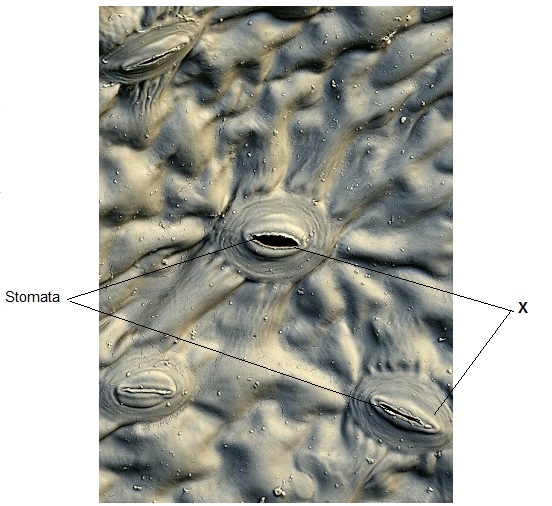 © Stefan Diller/Science Photo Library(a)     What are the cells labelled X called?Draw a ring around the correct answer.guard cells                palisade cells                mesophyll cells(1)(b)     Water loss by evaporation from leaves is called transpiration.A student set up an experiment to investigate water loss from leaves.The student:•        took two leaves, A and B, from a plant•        put Vaseline (grease) on both sides of Leaf B; did nothing to Leaf A•        wrote down the mass of each leaf•        attached the leaves onto a string as shown in the diagram below.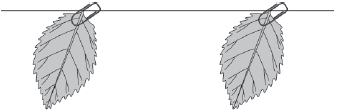 •        left the leaves for 48 hours•        wrote down the mass of each leaf again•        calculated the percentage (%) change in mass for each leaf.(i)      Give one variable that the student controlled in this investigation.____________________________________________________________________________________________________________________________(1)(ii)     The mass of Leaf A was 1.60 g at the start of the investigation. After 48 hours it was 1.28 g.Calculate the % decrease in mass over 48 hours.____________________________________________________________________________________________________________________________% decrease = __________________(2)(c)     Vaseline blocks the stomata.The % change in mass of Leaf B was less than Leaf A after 48 hours.
Explain why._________________________________________________________________________________________________________________________________________________________________________________________________________(1)(d)     Give three environmental conditions that would increase transpiration.1. _________________________________________________________________2. _________________________________________________________________3 _________________________________________________________________(3)(Total 8 marks)Coronary Heart DiseaseQ7.Coronary heart disease (CHD) is a non-communicable disease.CHD is caused when fatty material builds up in the coronary arteries.(a)  Explain what a non-communicable disease is.____________________________________________________________________________________________________________________________________________________________________________________________________________________________________________________________________________(2)The diagram below shows a coronary artery of someone with CHD.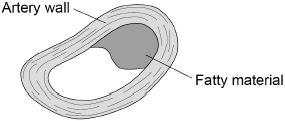 (b)  Explain how CHD can cause a heart attack.__________________________________________________________________________________________________________________________________________________________________________________________________________________________________________________________________________________________________________________________________________________________________________________________________________________(3)(c)  Explain how lifestyle and medical risk factors increase the chance of developing CHD.____________________________________________________________________________________________________________________________________________________________________________________________________________________________________________________________________________________________________________________________________________________________________________________________________________________________________________________________________________________________________________________________________________________________________________________________________________________________________________________________________________________________________________________________________________________________________________________________________________________________________(6)(Total 11 marks)Viral DiseasesQ8.Hepatitis B is a liver disease caused by a virus. The virus is found in body fluids such as blood, saliva and urine. Diagram 1 shows the structure of the virus in cross section.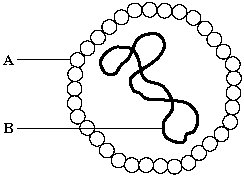 Diagram 1(a)     The human body has several natural defences against viruses. Some of these prevent viruses from entering the body. Others act once the viruses have entered.(i)      Diagram 2 shows a white blood cell attacking a group of viruses.         Complete diagram 2 by drawing the 2nd stage.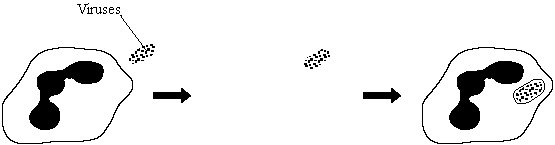 1st stage                            2nd stage                                    3rd StageDiagram 2(1)(ii)     What type of chemical is released by some white blood cells to attack viruses?______________________________________________________________(1)(b)     Hepatitis B is more likely to be spread among people who share needles when they inject drugs. Use information given at the beginning of this question to explain why this is so.____________________________________________________________________________________________________________________________________________________________________________________________________________________________________________________________________________(2)(Total 4 marks)Viral Diseases and Developing DrugsQ9.In 2014 there was an outbreak of Ebola virus disease (EVD) in Africa.At the time of the outbreak there were:•        no drugs to treat the disease•        no vaccines to prevent infection.(a)     By March 2015 there were an estimated 9850 deaths worldwide from EVD.The number of deaths is an estimate.Suggest why it is an estimate rather than an exact number.______________________________________________________________________________________________________________________________________(1)(b)     Why were no antibiotics used to treat EVD?_________________________________________________________________________________________________________________________________________________________________________________________________________(1)(c)     After the outbreak began, drug companies started to develop drugs and vaccines for EVD.A drug has to be thoroughly tested and trialled before it is licensed for use.Testing, trialling and licensing new drugs usually takes several years.Draw one line from each word about drug testing to the definition of the word.(2)(d)     The results of drug testing and drug trials are studied in detail by other scientists.Only then can the results be published by the drug company.Suggest one reason why the results are studied by other scientists.______________________________________________________________________________________________________________________________________(1)(Total 5 marks)PhotosynthesisQ10.Plants make glucose by photosynthesis.(a)     Complete the word equation for photosynthesis.__________________ + __________________ → glucose + __________________(1)(b)     What is the name of the chemical that makes a leaf look green?Tick one box.(1)(c)     A test for starch is used to show that a plant has photosynthesised.How does the presence of starch show that photosynthesis has taken place?______________________________________________________________________________________________________________________________________(1)A student investigated where starch was made in a leaf.She used a leaf that was part green and part white as shown in the diagram.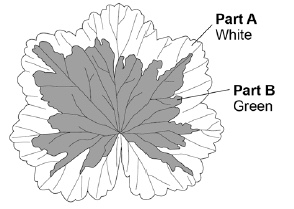 This is the method used.1.      Put the leaf in boiling water for 1 minute.Reason: stops all chemical reactions in the leaf.2.      Transfer the leaf to boiling ethanol for 5 minutes.Reason: removes the green colour.3.      Dip the leaf in hot water.Reason: softens the leaf.4.      Spread the leaf on a white tile and test with iodine solution.Reason: stains any starch.(d)     If the chemical reactions in the leaf were not stopped, the amount of starch in the leaf would decrease.Give the reason why.______________________________________________________________________________________________________________________________________(1)(e)     Suggest why it is important to remove the green colour from the leaf before adding iodine solution.______________________________________________________________________________________________________________________________________(1)(f)      Ethanol is flammable.The student wore safety goggles when testing the leaf for starch.Give one other safety precaution the student should have taken.______________________________________________________________________________________________________________________________________(1)(g)     Look at the leaf in the diagram.What colour would part A and part B stain with iodine solution after the starch test?A ____________________B ____________________(2)(Total 8 marks)RespirationQ11.A man with breathing difficulties goes to hospital.The photographs below show his lung scan and chest X-ray.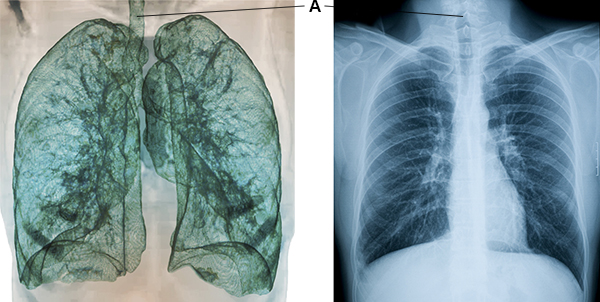 (a)  What is part A?Tick one box.(1)(b)  Give one advantage of using the lung scan, rather than the chest X-ray, to diagnose problems with the man’s breathing system.______________________________________________________________________________________________________________________________________(1)(c)  Give one advantage of using the chest X-ray, rather than the lung scan, to diagnose problems with the man’s breathing system.______________________________________________________________________________________________________________________________________(1)(d)  Aerobic respiration and anaerobic respiration are the two types of cell respiration.Give three differences between aerobic and anaerobic respiration.1. ____________________________________________________________________________________________________________________________________2. ____________________________________________________________________________________________________________________________________3. ____________________________________________________________________________________________________________________________________(3)(e)  A health website contains the following advice:Stop smoking and you will be healthier and live longer.Explain why stopping smoking will improve a person’s health._____________________________________________________________________________________________________________________________________________________________________________________________________________________________________________________________________________________________________________________________________________________________________________________________________________________________________________________________________________________________________________________________________________________________________________________________________________________________________________________________________________________________________________________________________________________________________________________________________________________________________________________________________________________________________________________________________________________________________________________________________________________________________________(6)(Total 12 marks)TopicQuestionsPage    Title                QuestionsPage    Title                SupportPagesEukaryotic and prokaryotic cells23Cells and microscopy11-13Microscopy23Cells and microscopy11-13RPA: Osmosis23Exchanging substances17-22Enzymes42The Role of Enzymes and Food Tests25-29Transpiration42Plant Cell Organisation and Transport39-41Coronary heart disease42Diseases and risk factors34-38Viral diseases57Types of disease43-45Discovery of drugs57Fighting Disease46-49Photosynthesis57Photosynthesis50-53Respiration57Respiration and metabolism54-564/6 Mark QuestionsAll science papers will contain at least one extended writing question.These will be either 4 or 6 marks.The criteria for each type of question is always the same.This page shows you the criteria for reaching each level on a 6 mark question based on the command word.Design/PlanCompareEvaluateDescribeExplaincell membranecell wallchloroplastcytoplasmnucleusTable 1Table 1Table 1Table 1StructureTissueOrganOrgan systemLeafXylemRoots, stem and leaves×4 magnification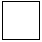 ×10 magnification×40 magnification×100 magnificationTable 2Table 2CellWidth of cell image in mm112213316410511IonConcentration outside cells in mmol per dm3Concentration inside cells in mmol per dm3Sodium140    9Potassium    7138Calcium    2  27Chloride118    3Tick (✔) one box.A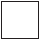 BCDLarge food
moleculeEnzymeamylasestarchproteasefatlipaseproteinisomeraseamino acids.Starch is broken down intofatty acids and glycerol.sugars.amino acids.Fat is broken down intofatty acids and glycerol.fructose.amino acids.Protein is broken down intofructose.sugars.livermouthstomachLeaf A
(no treatment)Leaf B
(both surfaces covered in Vaseline)Word about drug testingWord about drug testingWord about drug testingDefinitionDoseSide effects making the person illEfficacyThe concentration of the drug to be used and how often the drug should be givenToxicityWhether the drug works to treat the illnessCelluloseChlorophyllChloroplastChromosomeBronchus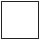 CapillaryTracheaVein